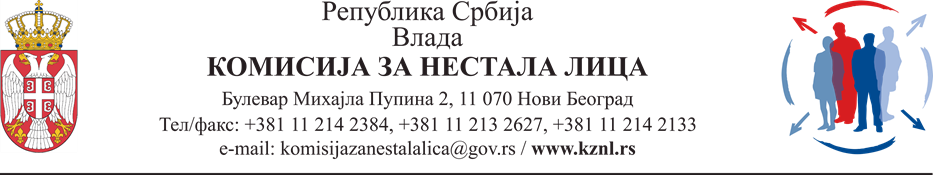 ОБАВЕШТЕЊЕПредседникКомисијезанесталалицаВладеРепубликеСрбијеишефБеоградскеделегације ВељкоОдаловић, председавајућиРаднегрупе ФабијанБоурдијеишефПриштинскеделегацијеИбрахимМаколи, посетиће локацијурудникКижеваккодРашке, где је започетпроцесексхумацијeпосмртнихостатакалицакојасеводекаонесталаувезисаконфликтомнаАПКосовуиМетохији и дати изјаве за новинаре, упетак, 4. децембра 2020. годинеу 12:00 часоваУ склопу активности Комисије за нестала лица Владе Републике Србије и Радне групе за нестала лица на АП КиМ, а на основу наредбе Вишег суда у Београду, Одељења за ратне злочине, започет је процес ексхумација посмртних остатака лица која се воде као нестала у вези са конфликтом на АП Косову и Метохији, на локацији рудник Кижевак код Рашке. Ова локација је била предмет истраживања и пробног ископавања протеклих пет година на основу наредбе Тужилаштва за ратне злочине.Поред надлежних државних органа и тима судских вештака из Републике Србије који руководи форензичким аспектом, на локацији су присутни стручњаци Међународне комисије за нестала лица (МКНЛ), ЕУЛЕКС, представници МКЦК и приштинске делегације Радне групе за нестала лица у својству посматрача.Од свих ексхумираних посмртнихостатака са ове локације биће узети узорци за ДНК анализу, што ће омогућити њихову идентификацију, коју ће спровести МКНЛ.Спровођењеексхумацијеналокацији рудник Кижевакјеодпосебногзначајазапородиценесталихлица, којегодинамапокушавајудапронађу и достојносахранепосмртнеостаткесвојихнајближих.Заинтересованипредставници медија могу да пошаљу акредитације на и-мејл адресу:komisijazanestalalica@gov.rsнајкаснијеусреду, 2.децембрадо 15 часова.Београд,30. 11. 2020. године